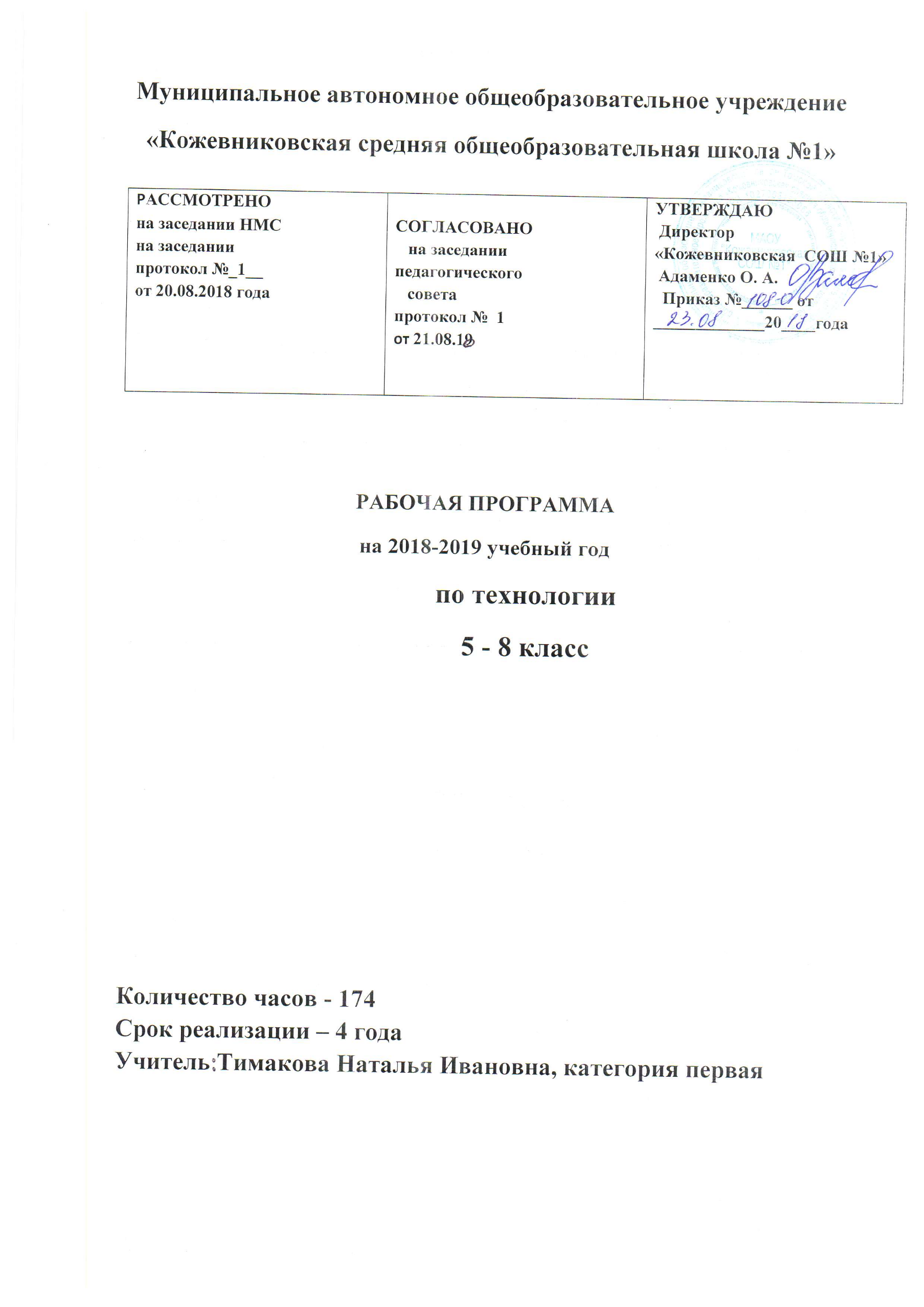 Пояснительная записка	Рабочая программа по технологии для 5-8 классов составлена в соответствии с правовыми и нормативными документами:Федеральный Закон «Об образовании в Российской Федерации» (от 29.12. 2012 г. № 273-ФЗ);Федеральный Закон от 01.12.2007 г. № 309 (ред. от 23.07.2013 г.) «О внесении изменений в отдельные законодательные акты Российской Федерации в части изменения и структуры Государственного образовательного стандарта»;Областной закон от 14.11.2013 г. № 26-ЗС «Об образовании в Ростовской области»;Приказ Минобразования России от 05.03.2004 г. № 1089 «Об утверждении федерального компонента государственных образовательных стандартов начального общего, основного общего и среднего (полного) общего образования»;Приказ Минобрнауки России от 31.03.2014 г. № 253 «Об утверждении федерального перечня учебников, рекомендуемых к использованию при реализации имеющих государственную аккредитацию образовательных программ начального общего, основного общего, среднего общего образования на 2014-2015 учебный год»;Приказ Минобразования России от 09.03.2004 г. № 1312 «Об утверждении федерального базисного учебного плана и примерных учебных планов для образовательных учреждений Российской Федерации, реализующих программы общего образования»;Приказ Министерства образования и науки Российской Федерации от 31 декабря 2015 г. № 1577 «О внесении изменений в федеральный государственный образовательный стандарт основного общего образования, утвержденный приказом Министерства образования и науки Российской Федерации от 17 декабря 2010 г. № 1897»;Приказ Министерства образования и науки Российской Федерации от 31 декабря 2015 г. № 1578 «О внесении изменений в федеральный государственный образовательный стандарт среднего общего образования, утвержденный приказом Министерства образования и науки Российской Федерации от 17 мая 2012 г. № 413»;Примерная программа по предмету технолгия. Перечень задействованных учебников:Синица Н.В., Симоненко В.Д. «Технологии ведения дома», учебник для обучающихся 5 класса, М.: «Вентана-Граф», 2016годСиница Н.В., Симоненко В.Д. «Технологии ведения дома», учебник для обучающихся 6 класса, М.: «Вентана-Граф», 2014год Синица Н.В., Симоненко В.Д. «Технологии ведения дома», учебник для обучающихся 7 класса, М.: «Вентана-Граф», 2016годСиница Н.В., Симоненко В.Д. «Технологии ведения дома», учебник для обучающихся 8 класса, М.: «Вентана-Граф», 2017годФедеральный базисный план отводит в 5, 7классах– 52часа,                                                                        6 классах– 44часа,                                                                         8 классах–26 часов для образовательного изучения из расчёта 2 часа в неделю.В соответствии с этим реализуется в 5-8 классах в объеме 174 часа.           Программа «Технологии ведения дома»составлена  с учётом интереса обучающихся, заказа родителей и материально-технического оснащения школы. Программа 5-8 класса для групп мальчиков и девочек  имеет общие разделы: «Интерьер жилого дома», «Кулинария», «Элементы материаловедения», «Художественные ремёсла», «Сельскохозяйственный труд». Ввиду возрастных психологических особенностей обучающихся данного возраста разделы «Художественные ремёсла» в 6 и 7 классах  для девочек и мальчиков отличаются по наполнению. Для девочек - вязание крючком, вышивание и работа с текстильными материалами, для мальчиков – плетение в стиле макраме и старинной японской технике «Кумихимо».Основной целью изучения учебного предмета «Технология» в системе общего образования  является формирование представлений о современном производстве и о распространенных в нем технологиях.На основании требований ФГОС второго поколения в содержании программы предполагается реализовать актуальные в настоящее время компетентностные, личностно - ориентированные, универсальные  деятельностные подходы, которые определяют задачи обучения:приобретение знаний о взаимодействии природы, общества и человека, об экологических проблемах и способах их разрешения, о негативных последствиях влияния трудовой деятельности человека, элементах машиноведения, культуры дома, технологии обработки ткани и пищевых продуктов, художественной обработке материалов,  информационных технологиях;воспитание трудолюбия, бережливости, аккуратности, целеустремленности, предприимчивости, ответственности за результаты своей деятельности, уважительного отношения к людям различных профессий и результатам их труда;умение действовать автономно: защищать свои права, интересы, проявлять ответственность, планировать и организовывать личностные планы, самостоятельно приобретать знания, используя различные источники; способность работать с разными видами информации: диаграммами, символами, текстами, таблицами, графиками и т. д., критически осмысливать, полученные сведения, применять их для расширения своих знаний; умение работать в группе: устанавливать хорошие взаимоотношения, разрешать конфликты и т. д.;освоение компетенций – коммуникативной, ценностно-смысловой, культурно-эстетической, социально-трудовой, личностно-саморазвивающейся.   Обучение школьников технологии строится на основе освоения конкретных процессов преобразования и использования материалов, энергии, информации, объектов природной и социальной среды.  Выбор направления обучения учащихся не должен проводиться по половому признаку, а должен исходить из образовательных потребностей и интересов учащихся.Актуальной особенностью данной программы является то, что программа «Культура дома осваивается как ученицами, так и учениками, мальчиками, школы. Предлагаемые материалы для изучения в 5-6 классах девочкам и мальчикам идентичны, различаются лишь Планируемые результаты освоения учебного курса предмета и система их оценкиОбучение в основной школе является второй ступенью технологического образования. Одной из важнейших задач этой ступени является подготовка обучающихся к осознанному и ответственному выбору жизненного и профессионального пути. В результате, обучающиеся должны научиться, самостоятельно формулировать цели и определять пути их достижения, использовать приобретенный в школе опыт деятельности в реальной жизни, за рамками учебного процесса.Изучение технологии в основной школе обеспечивает достижение личностных, метапредметных и предметных результатов.Личностными результатами освоения учащимися основной школы курса «Технология» являются:проявления познавательных интересов и активности в данной области предметной технологической деятельности;выражение желания учиться и трудиться в промышленном производстве для удовлетворения текущих и перспективных потребностей;развитие трудолюбия и ответственности за качество своей деятельности;овладение установками, нормами и правилами научной организации умственного и физического труда;самооценка умственных и физических способностей для труда в различных сферах с позиций будущей социализации;планирование образовательной и профессиональной карьеры;бережное отношение к природным и хозяйственным ресурсам;готовность к рациональному ведению домашнего хозяйства;проявление технико-технологического и экономического мышления при организации своей деятельности.Метапредметными результатами освоения выпускниками основной школы курса «Технология» являются:алгоритмизированное планирование процесса познавательно-трудовой деятельности;комбинирование известных алгоритмов технического и технологического творчества в ситуациях, не предполагающих стандартного применения одного из них;проявление инновационного подхода к решению учебных и практических задач в процессе моделирования изделия или технологического процесса;самостоятельная организация и выполнение различных творческих работ по созданию изделий;приведение примеров, подбор аргументов, формулирование выводов по обоснованию технико-технологического и организационного решения; отражение в устной или письменной форме результатов своей деятельности; выявление потребностей, проектирование и создание объектов, имеющих потребительную стоимость;использование дополнительной информации при проектировании и создании объектов, имеющих личностную или общественно значимую потребительную стоимость;согласование и координация совместной познавательно -трудовой деятельности с другими ее участниками;объективное оценивание вклада своей   познавательно –трудовой деятельности с точки зрения нравственных, правовых норм, эстетических ценностей по принятым в обществе и коллективе требованиям и принципам;диагностика результатов познавательно–трудовой деятельности по принятым критериям и показателям;соблюдение норм и правил безопасности познавательно –трудовой деятельности и созидательного труда.Предметными результатами освоения учащимися основной школы программы «Технология» являются:В познавательной сфере:рациональное использование учебной и дополнительной технологической информации для проектирования и создания объектов труда;оценка технологических свойств сырья, материалов и областей их применения;ориентация в имеющихся и возможных средствах и технологиях создания объектов труда;распознание видов, назначения материалов, инструментов и оборудования, применяемого в технологических процессах;владения кодами и методами чтения и способами графического представления технической, технологической и инструктивной информации;применение общенаучных знаний по предметам естественно-математического цикла в процессе подготовки и осуществления технологического процессов для обоснования и аргументации рациональности деятельности.В трудовой сфере:планирование технологического процесса и процесса труда;подбор материалов с учетом характера объекта труда и технологии;подбор инструментов и оборудования с учетом требований технологии и материально-энергетических ресурсов;проектирование последовательности операций и составление операционной карты работ;выполнение технологических операций с соблюдением установленных норм, стандартов и ограничений;соблюдение норм и правил безопасности труда, пожарной безопасности, правил санитарии и гигиены;подбор и применение инструментов, приборов и оборудования в технологических процессах с учетом областей их применения;контроль промежуточных и конечных результатов труда по установленным критериям и показателям с использованием контрольных и измерительных инструментов.В мотивационной сфере:оценивание своей способности и готовности к труду в конкретной предметной деятельности;согласование своих потребностей и требований с потребностями и требованиями других участников  познавательно–трудовой деятельности;осознание ответственности за качество результатов труда;наличие экологической культуры при обосновании объектов труда и выполнении работ;стремление к экономии и бережливости в расходовании времени, материалов, денежных средств и труда.В эстетической сфере:моделирование художественного оформления объекта труда и оптимальное планирование работ;эстетическое и рациональное оснащение рабочего места с учетом требований эргономики и научной организации труда;рациональный выбор рабочего костюма и опрятное содержание рабочей одежды.В коммуникативной сфере:формирование рабочей группы для выполнения проекта с учетом общности интересов и возможностей будущих членов трудового коллектива;оформление коммуникационной и технологической документации с учетом требований действующих нормативов и стандартов;публичная презентация и защита проекта изделия, продукта труда или услуги.В физиолого-психологической сфере:развитие моторики и координации движений рук при работе с ручными инструментами и выполнении операций с помощью машин и механизмов;достижение необходимой точности движений при выполнении различных технологических операций;сочетание образного и логического мышления в процессе проектной деятельности.Система оценки достижения планируемых результатов освоения основной образовательной программы основного общего и среднего общего образования предполагает комплексный подход к оценке результатов образования, позволяющий вести оценку достижения обучающимися всех трёх групп результатов образования: личностных, метапредметных и предметных.Система оценки предусматривает уровневый подход к содержанию оценки и инструментарию для оценки достижения планируемых результатов, а также к представлению и интерпретации результатов измерений.Одним из проявлений уровневого подхода является оценка индивидуальных образовательных достижений на основе «метода сложения», при котором фиксируется достижение уровня, необходимого для успешного продолжения образования и реально достигаемого большинством обучающихся, и его превышение, что позволяет выстраивать индивидуальные траектории движения с учётом зоны ближайшего развития, формировать положительную учебную и социальную мотивацию. Оценка предметных результатовОценка предметных результатов представляет собой оценку достижения обучающимся планируемых результатов по учебному предмету:способность к решению учебно-познавательных и учебно-практических задач, основанных на изучаемом учебном материале, с использованием способов действий, релевантных содержанию учебных предметов. предполагает выделение базового уровня достижений как точки отсчёта при построении всей системы оценки и организации индивидуальной работы с обучающимися.Базовый уровень достижений — уровень, который демонстрирует освоение учебных действий с опорной системой знаний в рамках диапазона (круга) выделенных задач. Овладение базовым уровнем является достаточным для продолжения обучения на следующей ступени образования, но не по профильному направлению. Достижению базового уровня соответствует отметка «удовлетворительно» (или отметка «3», отметка «зачтено»).Превышение базового уровня свидетельствует об усвоении опорной системы знаний на уровне осознанного произвольного овладения учебными действиями, а также о кругозоре, широте (или избирательности) интересов. Целесообразно выделить следующие два уровня, превышающие базовый:повышенный уровень достижения планируемых результатов, оценка «хорошо» (отметка «4»);высокий уровень достижения планируемых результатов, оценка «отлично» (отметка «5»).Повышенный и высокий уровни достижения отличаются по полноте освоения планируемых результатов, уровню овладения учебными действиями и сформированностью интересов к данной предметной области.Для описания подготовки обучающихся, уровень достижений которых ниже базового, целесообразно выделить также два уровня:пониженный уровень достижений, оценка «неудовлетворительно» (отметка «2»);низкий уровень достижений, оценка «плохо» (отметка «1»).Недостижение базового уровня (пониженный и низкий уровни достижений) фиксируется в зависимости от объёма и уровня освоенного и неосвоенного содержания предмета. Критерии и нормы оценки знаний, умений и навыков обучающихся по учебному предмету«Технология ведениядома»1.Примерные нормы оценок знаний и  умений  учащихся по устному опросуОценка «5» ставится, если учащийся:полностью освоил учебный материал;умеет изложить его своими словами;самостоятельно подтверждает ответ конкретными примерами;правильно и обстоятельно отвечает на дополнительные вопросы учителя.Оценка «4» ставится, если учащийся:  в основном усвоил учебный материал, допускает  незначительные ошибки при его    изложении своими словами;подтверждает ответ конкретными примерами;правильно отвечает на дополнительные вопросы учителя.Оценка «3» ставится, если учащийся:не усвоил существенную часть учебного материала;допускает значительные ошибки при его изложении своими словами;затрудняется подтвердить ответ конкретными примерами;     слабо отвечает на дополнительные вопросы.Оценка «2» ставится, если учащийся:почти не усвоил учебный материал;не может изложить его своими словами;не может подтвердить ответ конкретными примерами;не отвечает на большую часть дополнительных вопросов учителя.Оценка «1» ставится, если учащийся:полностью не усвоил учебный материал;не может изложить знания своими словами;не может ответить на дополнительные вопросы учителя.2.Примерные нормы оценок выполнения учащимися графических заданий .Отметка «5» ставится, если учащийся:творчески планирует выполнение работы;правильно и аккуратно выполняет задание;умеет пользоваться справочной литературой, наглядными пособиями, приборами и другими средствами.Отметка «4» ставится, если учащийся:правильно планирует выполнение работы;самостоятельно использует знания программного материала;в основном правильно и аккуратно выполняет задание;умеет пользоваться справочной литературой, наглядными пособиями, приборами и другими средствами.Отметка «3» ставится, если учащийся:допускает ошибки при планировании выполнения работы;не может самостоятельно использовать значительную часть знаний программного материала;допускает ошибки и неаккуратно выполняет задание;затрудняется самостоятельно использовать справочную литературу, наглядные пособия, приборы и другие средства.Отметка «2» ставится, если учащийся:не может правильно спланировать выполнение работы;не может использовать знания программного материала;допускает грубые ошибки и неаккуратно выполняет задание;не может самостоятельно использовать справочную литературу, наглядные пособия, приборы и другие средства.Отметка «1» ставится, если учащийся:не может спланировать выполнение работы;не может использовать знания программного материала;отказывается выполнять задание. Проверка и оценка практической работы учащихся«5» - работа выполнена в заданное время, самостоятельно, с соблюдением технологической последовательности, качественно и творчески;«4» - работа выполнена в заданное время, самостоятельно, с соблюдением технологической последовательности, при выполнении отдельных операций допущены небольшие отклонения; общий вид изделия аккуратный;«3» - работа выполнена в заданное время, самостоятельно, с нарушением технологической последовательности, отдельные операции выполнены с отклонением от образца (если не было на то установки); изделие оформлено небрежно или не закончено в срок;«2» – ученик самостоятельно не справился с работой, технологическая последовательность нарушена, при выполнении операций допущены большие отклонения, изделие оформлено небрежно и имеет незавершенный вид.3.  Критерии оценки проекта:1.      Оригинальность темы и идеи проекта.2.     Конструктивные параметры (соответствие конструкции изделия; прочность, надежность; удобство использования).3.      Технологические критерии (соответствие документации; оригинальность применения и сочетание материалов; соблюдение правил техники безопасности).4.     Эстетические критерии (композиционная завершенность; дизайн изделия; использование традиций народной культуры).5.     Экономические критерии (потребность в изделии; экономическое обоснование; рекомендации к использованию; возможность массового производства).6.     Экологические критерии (наличие ущерба окружающей среде при производстве изделия; возможность использования вторичного сырья, отходов производства; экологическая безопасность).7.     Информационные критерии (стандартность проектной документации; использование дополнительной информации).4. Система оценивания тестовых заданий:Отметка «2» – от 0 до 50 %Отметка «3» – от 51 % до 70 %Отметка «4» – от 71 % до 85 %Отметка «5» – от 86 % до 100 %5. Критерии оценок по готовому изделиюОтметка «5» – работа выполнена в заданное время, самостоятельно, с соблюдением технологической последовательности, качественно и творчески.Отметка «4» – работа выполнена в заданное время, самостоятельно, с соблюдением технологической последовательности, при выполнении отдельных операций допущены небольшие отклонения , общий вид изделия аккуратен.Отметка «3» – работа выполнена в заданное время, с нарушением технической последовательности, отдельные операции выполнены с отклонением от образца (если не было на установки), изделие оформлено небрежно или незакончено в срок.Отметка «2» – ученик самостоятельно не справился с работой, технологическая последовательность нарушена, при выполнении операций допущены большие отклонения, изделие оформлено небрежно и имеет незавершённый видОценка метапредметных результатовспособность и готовность к освоению систематических знаний, их самостоятельному пополнению, переносу и интеграции;способность к сотрудничеству и коммуникации;способность к решению личностно и социально значимых проблем и воплощению найденных решений в практику;способность и готовность к использованию ИКТ в целях обучения и развития;способность к самоорганизации, саморегуляции и рефлексии.Защита итогового проекта.Содержание учебного предмета Рабочая  программа, с  целью учета интересов учащихся и  возможностей конкретного образовательного учреждения, имеет  направление «Технологии ведения дома» и  включает следующие разделы: «Оформление интерьера», «Кулинария», «Художественные ремесла», «Создание изделий из текстильных материалов», «Сельскохозяйственны труд». Основным видом деятельности учащихся, изучающих предмет «Технология» по направлению «Технологии ведения дома», является проектная деятельность. В течение учебного года учащиеся выполняют четыре проекта в рамках содержания четырёх разделов программы: «Оформление интерьера», «Кулинария», «Создание изделий из текстильных материалов» и «Художественные ремёсла».По каждому разделу учащиеся изучают основной теоретический материал, осваивают необходимый минимум технологических операций, которые в дальнейшем позволяют выполнить творческие проекты.Основным дидактическим средством обучения является учебно-практическая деятельность учащихся.Приоритетными методами являются упражнения, лабораторно-практические, практические работы, выполнение проектов.Новизной данной программы является использование в обучении школьников информационных и коммуникационных технологий, позволяющих расширить кругозор обучающихся за счёт обращения к различным источникам информации, в том числе сети Интернет; применение при выполнении творческих проектов текстовых и графических редакторов, компьютерных программ, дающих возможность выполнять схемы для рукоделия, создавать электронные презентации.Так же  в  программе по направлению «Технологии ведения дома» новым является  методологический подход, направленный на здоровьесбережение школьников. Эта  задача может быть реализована, прежде всего,  на занятиях  по кулинарии. В данный раздел включены лабораторно-практические работы по определению качества пищевых продуктов  органолептическими способами.Занятия данного разделаспособствуют формированию ответственного отношения к своему здоровью.В содержании программы сквозной линией проходит совершенствование навыков экологической культуры и экологической морали, становления и формирования социально трудовой и эстетической компетентности учащихся.При изучении всего курса у учащихся формируются устойчивые безопасные приемы труда.При изучении тем, учащиеся  знакомятся  с  различными профессиями, что  позволяет формировать  ценностно-ориентационную  компетенцию. Всё это позволяет реализовать современные взгляды на предназначение, структуру и содержание технологического образования.5 класс (52 часа)Раздел «Технологии творческой и опытнической деятельности» (2 ч.)Тема 1.Исследовательская и созидательная деятельность Определение и формулировка проблемы. Поиск необходимой информации для решения проблемы. Разработка вариантов решения проблемы. Обоснованный выбор лучшего варианта и его реализации.Темы  лабораторно-практических работ:Планирование кухни.Приготовление  завтрака.Образцы ручных швов, машинных швов.Текстильное изделие для кухни.Раздел « Оформление интерьера» (4 ч.)Тема: Интерьер кухни, столовой Общие сведения из истории архитектуры и интерьера, связь архитектуры с природой. Интерьер жилых помещений и их комфортность. Современные стили.Создание интерьера кухни с учетом запросов и потребностей семьи и санитарно-гигиенических требований. Разделение кухни на зону для приготовления пищи и зону столовой. Оборудование кухни и его рациональное размещение в интерьере. Бытовые электроприборы на кухне.Тема лабораторно-практической работыПланировка кухни.Раздел « Кулинария» (8 ч.)Тема 1.Санитария и гигиенаОбщие правила безопасных приемов труда, санитарии и гигиены. Санитарные требования к помещению кухни и столовой, к посуде и кухонному инвентарю. Соблюдение санитарных правил и личной гигиены при кулинарной обработке продуктов для сохранения их качеств и предупреждения пищевых отравлений.Правила мытья посуды. Применение моющих и дезинфицирующих средств для мытья посуды.Безопасные приемы работы с кухонным оборудованием, колющими и режущими инструментами, горячими жидкостями. Оказание первой помощи при ожогах и порезах.Темы лабораторно-практических работ:Определение набора безопасных для здоровья моющих средств для посуды.Проведение санитарно-гигиенических мероприятий в помещении кабинета кулинарии.Тема 2. Физиология питания.Понятие о процессе пищеварения, об усвояемости пищи; условия, способствующие лучшему пищеварению;  общие сведения о питательных веществах.Обмен веществ; пищевые продукты как источник белков, жиров и углеводов; калорийность пищи; факторы, влияющие на обмен веществ.Физиологические основы рационального питания. Современные данные о роли витаминов в обмене веществ, их содержание в пищевых продуктах; суточная потребность в витаминах.Темы лабораторно-практических работ:Поиск рецептов блюд, соответствующих принципам рационального питания. Составление меню из малокалорийных продуктов.Тема 3. Бутерброды и горячие напитки.Продукты, употребляемые для приготовления бутербродов. Значение хлеба в питании человека. Способы нарезки продуктов для бутербродов, инструменты и приспособления для нарезки. Особенности технологии приготовления и украшения различных видов бутербродов. Требования к качеству готовых бутербродов, условия и сроки их хранения.Виды горячих напитков (чай, кофе, какао, горячий шоколад). Правила хранения чая, кофе, какао. Сорта чая, их вкусовые достоинства и способы заваривания. Сорта кофе и какао. Устройство для размола зерен кофе. Технология приготовления кофе и какао.Требования к качеству готовых напитков.Темы лабораторно-практических работ:Выполнение эскизов художественного оформления бутербродов.Приготовление бутербродов и горячих напитков к завтраку.Тема 4. Блюда из яицЗначение яиц в питании человека. Использование яиц в кулинарии. Способы определения свежести яиц. Способы хранения яиц. Технология приготовления блюд из яиц. Приспособления и оборудование для взбивания и приготовления блюд из яиц. Оформление готовых блюд.Темы лабораторно-практических работ:Приготовление блюда из яиц.Тема 5. Меню завтрака. Сервировка стола.Особенности меню завтрака, рекомендуемые блюда и напитки. Сервировки стола к завтраку. Набор столовых приборов и посуды. Способы складывания салфеток. Правила пользования столовыми приборами.Эстетическое оформление стола. Правила поведения за столом. Прием гостей и правила поведения в гостях. Время и продолжительность визита.Темы лабораторно-практических  работ:Оформление стола к завтраку.Раздел 3: «Элементы материаловедения». (14 ч)Тема 1. Свойства текстильных материалов.Классификация текстильных волокон.  Способы получения и свойства натуральных  волокон. Изготовление нитей и тканей в условиях прядильного и ткацкого современного производства и в домашних условиях. Основные признаки ткани. Основная и уточная нити в ткани. Лицевая и изнаночная стороны ткани. Виды переплетений  нитей в тканях. Изучение свойств нитей основы и утка. Определение лицевой и изнаночной сторон, направления долевой нити в ткани.Темы лабораторно – практических  работ.Кукла скрутка. (для группы девочек), для группы мальчиков - изготовление образца полотняного переплетения из п/ш ниток. Тема 2. Швейные ручные работы.Влажно-тепловые работы.Инструменты и материалы для выполнения швейных ручных работ. Правила безопасного труда и терминология при выполнении швейных ручных работ, влажно-тепловых работ.Понятие о стежке, строчке, шве.Скалывание и сметывание деталей кроя.Отработка техники выполнения соединительных, краевыхшвов на лоскутах ткани. Отпаривание, заутюживание и разутюживание швов.Темы лабораторно – практических  работ.Изготовление образцов ручных швов: «Стачной шов вразутюжку и заутюжку», «вподгибку  с открытым и закрытым срезом».Влажно-тепловые работы.Раздел « Создание изделий из текстильных материалов» (16 ч)Тема 1. Элементы машиноведения. Краткие сведения из истории создания швейной машины. Классификация машин швейного производства. Характеристика и области применения современных швейных машин. Бытовая швейная машина, её технические характеристики, назначение основных узлов. Виды приводов швейной машины, их устройство, преимущества и недостатки. Организация рабочего места для выполнения машинных работ. Правила безопасной работы на универсальной бытовой швейной машине. Правила подготовки швейной машины к работе. Формирование первоначальных навыков работы на швейной машине.    Назначение, устройство и принцип действия регуляторов универсальной швейной машины. Подбор толщины иглы и нитей в зависимости от вида ткани. Челночное устройство универсальной швейной машины.Темы лабораторно – практических  работ:   Намотка нитки на шпульку. Заправка верхней и нижней нитей. Выполнение машинных строчек на ткани по намеченным линиям, закрепление строчки обратным ходом машины. Технология выполнения машинных швов, их условное графическое обозначения.Тема 2. Конструирование и моделирование.     Общие правила построения и оформления чертежей швейных изделий. Правила пользования чертёжными инструментами и принадлежностями. Швейные изделии на кухне: салфетки, подушки для стула, диванная подушка, фартук. Понятия: конструирование, моделирование. Краткая характеристика расчетно-графической системы конструирования. Основные точки и линии измерения фигуры человека. Последовательность построения чертежей основы швейных изделий. Расчетные формулы, необходимые для построения чертежей основы швейных изделий.Темы лабораторно-практических  работ: Снятие мерок и запись результатов измерений. Построение чертежа швейного изделия в масштабе 1:4 и в натуральную величину по своим меркам или по заданным размерам.Тема 3. Технология изготовления швейных изделий.Подготовка ткани к раскрою. Особенности раскладки выкройки на ткани в зависимости от ширины ткани, рисунка или ворса. Инструменты и приспособления для раскроя. Способы переноса контурных и контрольных линий выкройки на ткань.  Правила выполнения следующих технологических операций: обработка срезов швейного изделия; сборка изделия; стачивание машинными швами и окончательная отделка изделия; приемы влажно-тепловой обработки ткани из натуральных волокон. Контроль качества готового изделия.Темы лабораторно-практических  работ: Моделирование изделия. Расчет количеста ткани на изделие. Подготовка выкройки выбранного фасона швейного изделия к раскрою.Раздел: « Сельскохозяйственный труд»Тема 1. Весенние работы (4 ч.)Правила безопасного труда при работе с садовыми инструментами. Главные овощные культуры (капуста, томат, огурец, морковь, лук..).  Понятие о сорте. Правила подготовки семян к посеву. Значение защищённогогрунта. Рассадный способ выращивания культур.Темы лабораторно-практических  работ:Рыхление и перекопка почвы с внесением удобрений, разбивка делянок и посадка семян. Высадка рассады капусты.Тематический планирование.5 класс6 классРаздел «Технологии ведения дома» (4 ч.)Тема: Интерьер жилого дома        Понятие о жилом помещении: жилой дом, квартира, комната, многоквартирный дом. Зонирование пространства жилого дома. Организация зон приготовления и приёма пищи, отдыха и общения членов семьи, приёма гостей, зоны сна, санитарно-гигиенической зоны. Зонирование комнаты подростка.Понятие о композиции в интерьере. Интерьер жилого дома. Современные стили в интерьере. Использование современных материалов и подбор цветового решения в отделке квартиры. Виды отделки потолка, стен, пола. Декоративное оформление интерьера. Применение текстиля в интерьере. Основные виды занавесей для окон.Темы лабораторно-практических  работ. Выполнение электронной презентации «Декоративное оформление интерьера». Разработка плана жилого дома. Подбор современных материалов для отделки потолка, стен, пола. Раздел «Кулинария» (8 ч.)Тема 1. Блюда из рыбы и нерыбных продуктов моря.   Теоретические сведения. Пищевая ценность рыбы и нерыбных продуктов моря. Содержание в них белков, жиров, углеводов, витаминов. Виды рыбы и нерыбных продуктов моря, продуктов из них. Маркировка консервов.Признаки доброкачественности рыбы. Условия и сроки хранения рыбной продукции. Оттаивание мороженой рыбы. Вымачивание солёной рыбы. Разделка рыбы. Санитарные требования при обработке рыбы. Тепловая обработка рыбы.Технология приготовления блюд из рыбы и нерыбных продуктов моря. Подача готовых блюд. Требования к качеству готовых блюд.Темы лабораторно-практических  работ: Определение свежести рыбы. Приготовление блюда из рыбы. Определение качества термической обработки рыбных блюд. Приготовление блюд из морепродуктов.Тема 2. Блюда из мяса и мясных продуктов.Значение мясных блюд в питании. Виды мяса и субпродуктов. Признаки доброкачественности мяса. Органолептические методы определения доброкачественности мяса. Условия и сроки хранения. Оттаивание мороженого мяса. Санитарные требования при обработке мяса. Оборудование и инвентарь.Виды тепловой обработки мяса. Определение качества термической обработки мясных блюд. Технология приготовления.  Подача к столу. Гарниры к мясным блюдамТемы лабораторно-практических  работ: Определение доброкачественности мяса и мясных продуктов. Приготовление блюда из мяса.Тема 3. Технология приготовления блюд из птицы.Виды домашней и сельскохозяйственной птицы и их кулинарное употребление. Способы определения качества птицы. Подготовка птицы к тепловой обработке. Способы разрезания птицы на части. Оборудование и инвентарь, применяемые при механической и тепловой обработке птицы.Виды тепловой обработки птицы. Технология приготовления блюд из птицы. Оформление готовых блюд и подача их к столу.Темы лабораторно-практических  работ:Приготовление блюда из птицы.Тема 4. Технология приготовления первых блюд.Значение супов в рационе питания. Технология приготовления бульонов, используемых при приготовлении заправочных супов.Виды заправочных супов. Технология приготовления щей, борща, рассольника, солянки, овощных супов и супов с крупами и мучными изделиями. Оценка готового блюда. Оформление готового супа и подача к столу.Темы лабораторно-практических  работ: Приготовление заправочного супа.Раздел: «Художественные ремёсла»  (16 ч.)ДевочкиТема 1. Вязание крючком.Краткие сведения из истории старинного рукоделия — вязания крючком. Вязаные изделия в современной моде. Материалы и инструменты для вязания. Виды крючков. Приёмы подбора нитки и номера крючка. Организация рабочего места при вязании. Основные виды петель при вязании крючком. Системы обозначений, схем используемых при вязании крючком.Основные виды петель: столбик без накида, столбик с накидом. Способы захвата петли основания: за переднюю стенку, заднюю, за две нити основания.  Вязание образцов рядами, по кругу. Темы лабораторно-практических  работ: Вязание образцов: столбик без накида, столбик с накидами, двумя накидами. Выполнение плотна рядами, по кругу. Вязание изделия по своему выбору.МальчикиРаздел: « Художественные ремёсла» (12ч)Тема 1. Плетение в технике «Макраме».Исторические факты из развития искусства макраме. Специальная и популярная литература, источники в интернете.Техники для начинающих. Основные узлы. Левый простой узел, правый простой узел;  «Серёжка»; спиральная цепочка, двусторонняя цепочка.  Плетение полос  узлами «простая мережка».Темы лабораторно-практических работ: плетение закладки, браслета, подвески- украшения для интерьера.Раздел «Создание изделий из текстильных материалов». (10 ч.)ДевочкиТема 1. Свойства текстильных материаловКлассификация текстильных химических волокон. Способы их получения. Виды и свойства искусственных и синтетических тканей. Виды нетканых материалов из химических волокон. Профессия оператор в производстве химических волокон.Темы лабораторно-практических  работ:Изучение свойств текстильных материалов из химических волокон.Тема 2. Элементы машиноведения. Устройство машинной иглы. Неполадки в работе швейной машины, связанные с неправильной установкой иглы, её поломкой. Замена машинной иглы. Неполадки в работе швейной машины, связанные с неправильным натяжением ниток. Дефекты машинной строчки: петляние сверху и снизу, слабая и стянутая строчка. Приспособления к швейным машинам. Назначение и правила использования регулятора натяжения верхней нитки. Обмётывание петель и пришивание пуговицы с помощью швейной машины. Подготовка выкройки к раскрою.Темы лабораторно-практических  работ: Устранение дефектов машинной строчки. Применение приспособлений к швейной машине. Выполнение прорезных петель. Пришивание пуговицы.Тема 3. Лоскутное шитье.Краткие сведения из истории создания изделий из лоскута. Возможности  лоскутной  пластики, ее связь с направлениями современной моды. Материалы для лоскутной пластики. Подготовка материалов к работе. Инструменты, приспособления, шаблоны для выкраивания элементов орнамента. Технология соединения деталей между собой и с подкладкой. Использование прокладочных материалов. Темы лабораторно-практических работ: Изготовление шаблонов из картона или плотной бумаги.Изготовление швейного изделия в технике лоскутного шитья.Мальчики.Тема 1: Плетение в технике «Кумихимо". Исторические факты  появления древнего японского искусства плетения «Кумихимо». Плетение шнура на станке из 8,12 нитей. Самостоятельный подбор схемы и апробация на практике.Тема лабораторно-практической работы: закладка, браслет,  декоративный шнур.Тема 2: Творческая работа.Плетение изделия в выбранной технике.Создание «бака идей», подбор материалов и инструментов. Обоснование выбора изделия и материалов для работы. Творческое оформление изделия. Представление своего опыта творческой деятельности.Тема лабораторно-практической работы: изделие для интерьера, подвеска.Раздел: «Сельскохозяйственный труд (4ч.)Тема: Осенние работы на пришкольном участке и садуПонятие о сорте, рассаде. Виды защищённого грунта. Экономические выгоды от рассадного способа выращивания овощных и цветочно-декоративных культур.Правила высадки семенников двулетних овощных культур в грунт. Защита культурных растений от сорняков.Практические работы. Посадка, рыхление и перекопка почвы с внесением удобрений, разбивка делянок. Высадка семенников двулетних овощных культур в грунт. Общественно полезный труд в школьном огороде и саду.Тематическое планировании6 класс (девочки).Тематическое планирование6 класс (мальчики)7 классСодержание учебного предмета (52 часа)Раздел: «Сельскохозяйственный труд» 4 ч.Тема1: Осенние работы в огороде.Правила безопасного труда при работе в огороде. Технологии подготовки  поля к сезонной уборке. Понятие урожай, урожайность. Сравнение урожайности картофеля разных сортов напришкольном участке. Тема2: Полеводство. Профессии людей связанные с полеводством. Агроном, Механизатор. Лабораторно-практические и практические работы. Уборка картофеля на пришкольном участке. Сортировка, подготовка к хранению.Раздел «Интерьер жилого дома» (8 ч)Тема1. Освещение жилого помещения. Предметы искусства и коллекции в интерьереРоль освещения в интерьере. Понятие о системе освещения жилого помещения. Естественное и искусственное освещение. Типы ламп их достоинства и недостатки.Типы светильников: рассеянного и направленного освещения. Виды светильников: потолочные, висячие, настенные, настольные, напольные, встроенные, рельсовые, тросовые. Современные системы управления светом: выключатели, переключатели, диммеры. Комплексная система управления «умный дом». Типы освещения: общее, местное, направленное, декоративное, комбинированное.Предметы искусства и коллекции в интерьере. Оформление и размещение картин. Понятие о коллекционировании. Размещение коллекций в интерьере. Профессия дизайнер.Лабораторно-практические и практические работы. Выполнение электронной презентации «Освещение жилого дома». Систематизация коллекции, книг.Тема 2. Гигиена жилища. Значение в жизни человека соблюдения и поддержания чистоты и порядка в жилом помещении. Виды уборки: ежедневная (сухая), еженедельная (влажная), генеральная. Их особенности и правила проведения. Современные натуральные и синтетические средства, применяемые при уходе за посудой, уборке помещения.Лабораторно-практические и практические работы. Генеральная уборка кабинета технологии. Подбор моющих средств для уборки помещения.Тема 3. Бытовые  электроприборы. Зависимость здоровья и самочувствия людей от поддержания чистоты в доме. Электрические бытовые приборы для уборки и создания микроклимата в помещении. Современный пылесос, его функции. Робот-пылесос. Понятие о микроклимате Приборы для создания микроклимата (климатические приборы) кондиционер, ионизатор-очиститель воздуха, озонатор Функции климатических приборов.Лабораторно-практические и практические работы. Изучение потребности в электроприборах для уборки и создания микроклимата в помещении. Подбор современной бытовой техники с учётом потребностей и доходов семьи. Творческий проект «Умный дом».  Тема 4. Портфолио «Умный дом».Изучение возможностей системы «Умный дом». Сбор необходимой информации по сайтам интернета посвященным этой системе управления. Найти технологии  подходящие для нашего дома. Определить какими средствами для их реализации располагают наши семьи.  Раздел «Кулинария» (8 ч.)Тема 1. Блюда из молока и кисломолочных продуктов.Значение молока и кисломолочных продуктов в питании человека. Натуральное (цельное) молоко. Молочные продукты. Молочные консервы. Кисломолочные продукты. Сыр. Методы определения качества молока и молочных продуктов. Посуда для приготовления блюд из молока и кисломолочных продуктов. Молочные супы и каши: технология приготовления и требования к качеству. Подача готовых блюд. Технология приготовления творога в домашних условиях. Технология приготовления блюд из кисломолочных продуктов. Профессия мастер производства молочной продукции.Лабораторно-практические и практические работы. Определение качества молока и молочных продуктов. Приготовление молочного супа, молочной каши или блюда из творога.Тема 2. Изделия из жидкого теста.Виды блюд из жидкого теста. Продукты для приготовления жидкого теста. Пищевые разрыхлители для теста. Оборудование, посуда и инвентарь для замешивания теста и выпечки блинов. Технология приготовления теста и изделий из него: блинов, блинчиков с начинкой, оладий и блинного пирога. Подача их к столу. Определение качества мёда органолептическими и лабораторными методами.Лабораторно-практические и практические работы. Определение качества мёда.Приготовление изделий из жидкого теста.Тема 3. Виды теста и выпечки.Продукты для приготовления выпечки. Разрыхлители теста. Инструменты и приспособления для приготовления теста и формования мучных изделий. Электрические приборы для приготовления выпечки.Дрожжевое, бисквитное, заварное тесто и тесто для пряничных изделий. Виды изделий из них. Рецептура и технология приготовления пресного слоёного и песочного теста. Особенности выпечки изделий из них. Профессия кондитер.Лабораторно-практические и практические работы. Приготовление изделий из пресного слоёного теста. Приготовление изделий из песочного теста.Тема 4. Десерты.Сервировка сладкого стола. Праздничный этикет.Десерты. Меню сладкого стола. Сервировка сладкого стола. Набор столового белья, приборов и посуды. Подача кондитерских изделий и сладких блюд. Правила поведения за столом и пользования десертными приборами. Сладкий стол - фуршет. Правила приглашения гостей. Разработка пригласительных билетов с помощью ПК.Лабораторно-практические и практические работы. Разработка меню. Приготовление блюд для праздничного сладкого стола. Сервировка сладкого стола. Разработка приглашения на праздник с помощью ПК.Раздел: «Художественные ремёсла»  (16 ч)ДевочкиТема 2. ВышиваниеМатериалы и оборудование для вышивки. Приёмы подготовки ткани к вышивке. Использование ПК в вышивке.Техника вышивания атласной и штриховой гладью. Швы «французский узелок» и «рококо».Стиль вышивания «Редворг».Тамбурный шов, широкий тамбур.Открытая тамбурная петля, петля «вприкреп».Профессия вышивальщица.Лабораторно-практические и практические работы. Выполнение образцов вышивки гладью, «французским узелком» и «рококо». Выполнение образца вышивки атласными лентами.Творческий проект «Подарок своими руками» (6 ч.) Выбор вида изделия,  эскиз изделия в цвете, подбор материалов и инструментов для работы. Защита творческой работы.Мальчики.Тема 1. Плетение в технике «Макраме».Исторические факты из развития искусства макраме. Специальная и популярная литература, источники в интернете.Техники для начинающих. Основные узлы. Левый простой узел, правый простой узел;  «Серёжка»; спиральная цепочка, двусторонняя цепочка.  Плетение полос  узлами «простая мережка».Темы лабораторно-практических работ: плетение закладки, браслета, подвески- украшения для интерьера.Раздел : «Создание изделий из текстильных материалов»  (14 ч)ДевочкиТема 1. Свойства текстильных материалов.Классификация текстильных волокон животного происхождения. Способы их получения. Виды и свойства шерстяных и шёлковых тканей. Признаки определения вида тканей по сырьевому составу. Сравнительная характеристика свойств тканей из различных волокон.Лабораторно-практические и практические работы. Определение сырьевого состава тканей и изучение их свойств.Тема 2. Швейная машина.Уход за швейной машиной: чистка и смазка движущихся и вращающихся частей. Приспособления к швейной машине для потайного подшивания и окантовывания среза. Окантовочные швы с открытым срезов, закрытым срезом.Лабораторно-практические и практические работы. Уход за швейной машиной: чистка и смазка. Выполнение окантовочного шва с открытым срезов, закрытым срезом.Тема 3. Изготовление швейных изделий.Швейные изделия в интерьере дома. Изделия в лоскутном стиле пэчворк: панно, салфетки, газетницы,  покрывала. История появления и развития стиля. Лабораторно-практические и практические работы. Изготовление эскизов, шаблонов, классических образцов «колодец», «изба».Тема 4. Выполнение творческой работы. «Настроение»Раздел: «Создание изделий из текстильных материалов»  (16 ч)Мальчики.Тема 1: Плетение в технике «Кумихимо".Исторические факты  появления древнего японского искусства плетения «Кумихимо». Плетение шнура на станке из 4, 6,12 нитей. Самостоятельный подбор схемы и апробация на практике.Тема лабораторно-практической работы: закладка, браслет,  декоративный шнур.Тема 2: Творческая работа.Плетение изделия  в выбранной технике.Создание «банка идей», подбор материалов и инструментов. Обоснование выбора изделия и материалов для работы. Творческое оформление изделия. Представление своего опыта творческой деятельности.Тема лабораторно-практической работы: изделие для интерьера, подвеска.Тематическое планирование7 класс (девочки)Тематическое  планирование 7 класс (мальчики).8 класс (26 часов)Раздел: «Сельскохозяйственный труд »  (4 ч.)Тема 1. Осенние работыОсенние работы в саду и огороде.  Правила уборки основных овощных культур: капуста, морковь, редька, свекла, картофель. Сортировка, подготовка к хранению, подготовка семенного материала. Полевые работы. Профессии людей связанные с полеводством: агроном, механизатор.Тема лабораторно-практической работы. Уборка, сортировка картофеля.Раздел: « Художественные ремёсла» ( 12ч)Тема 1. Макраме (12ч.)Исторические факты из развития искусства макраме. Специальная и популярная литература, источники в интернете.Техники для начинающих. Основные узлы. Левый простой узел, правый простой узел;  «Серёжка»; спиральная цепочка, двусторонняя цепочка.  Плетение полос  узлами «простая мережка».Темы лабораторно-практических работ: плетение подвески, украшения для интерьера.Тема: Плетение в традициях «Кумихимо» (8 ч.). Исторические факты  появления древнего японского искусства плетения «Кумихимо». Плетение шнура на станке из 8,12 нитей. Самостоятельный подбор схемы и апробация на практике.Тема лабораторно-практической работы: фенечки, браслеты, шнуры.Тематическое планирование.8 классКалендарно-тематическое планирование.Технология 5 класс.Календарно-тематическое планирование.Технология 6 класс (девочки).Календарно-тематическое планирование.Технология 6 класс (мальчики).Календарно-тематическое планирование.Технология 7 класс (девочки).Календарно-тематическое планирование.Технология 7 класс (мальчики).Календарно-тематическое планирование.Технология 8 класс.№ п/пНаименование темы/разделаКол-твочасов1.Раздел «Технологии творческой и опытнической деятельности»Тема: Исследовательская и созидательная деятельность. (2ч.)22.Раздел « Оформление интерьера». (4 ч.) Темы: Интерьер кухни, столовой.  1            Бытовые электроприборы.1            Проектирование кухни.23.Раздел: «Кулинария» . (8 ч)Темы: Санитария и гигиена.1           Физиология питания.1           Бутерброды и горячие напитки.2           Блюда из яиц. Технология приготовления бдюд из круп и макаронных    изделий..2Меню завтрака. Сервировка стола к завтраку24.Раздел: «Материаловедение» (14ч.)Темы: Производство текстильных материалов. Прядильное и ткацкое   производство..2Свойства хлопчатобумажных и льняных тканей.                Основные признаки тканей.2Швейные ручные работы. Инструменты и материалы. Правила безопасного труда и терминология при выполнении ручных работ2Влажно-тепловая обработка. Правила безопасного труда и терминология при выполнении влажно-тепловых работ.2Понятие о стежке, строчке, шве. Выполнение прямого стежка2Изготовление образцов ручных швов. « Стачной шов вразутюжку и заутюжку», «вподгибку  с открытым и закрытым срезом».2Виды рабочей одежды и требования к ней. Фигура человека и её измерения. Правила снятие мерок. Определение  размера швейного изделия.25.Раздел: « Создание изделий из текстильных материалов». (20 ч.)Темы: Элементы машиноведения.2           Подготовка бытовой швейной машины к работе.2           Машинные швы.2           Конструирование и моделирование.2 Правила пользования чертёжными инструментами.           Построение чертежа выкройки швейного изделия.           Расчёт количества ткани.2           Раскрой швейного изделия.           Подготовка деталей кроя к сборке.2Обработка краёв и срезов швейного изделия.           Окончательная влажно-тепловая обработка2           Защита творческой работы.26.Раздел: «Сельскохозяйственный труд». (4 ч.)Темы: Весенние посевы и посадки. Главные овощные культуры.2           Значение защищенного грунта.           Рассадный способ выращивания культур.2           Резервные.  (2 ч.)                                                                                    Всего:252 часа№ п/пНаименование темы/разделаКол-во часов1.Раздел: «Интерьер жилого дома, квартиры».  (4 ч.)Темы: Планирование жилого дома.           Интерьер жилого дома.222.Раздел: «Кулинария». (8 ч.)Темы:Технология первичной обработки рыбы.             Признаки доброкачественности рыбы1Нерыбные продукты моря и приготовление блюд из них1Технологии первичной обработки мяса. Виды мяса и мясных продуктов.1Технологии приготовления блюд из мяса.1Технология приготовления блюд из птицы.2Технология приготовления первых блюд.            Сервировка стола к обеду. Этикет23.Раздел: «Художественные ремёсла» . (16 ч.)Темы: Вязание крючком. Инструменты и материалы для вязания крючком.        Системы обозначений и схем используемых при вязании крючком. Воздушные петли.2Основные виды петель: столбик без накида, столбик с накидом. Способы провязывания петель: за переднюю стенку, заднюю, за две нити основания. Вязание образцов.2Вязание полотна по кругу.2          Вязание цветных полос и узоров.2Творческая работа.Вязание изделия по своей схеме.6Резервные24.Раздел: «Создание изделий из текстильных материалов». (12 ч.).Темы: Свойства текстильных материалов из химических волокон.2           Элементы машиноведения. Строение машинной иглы.           Дефекты машинной строчки2           Приспособления к швейной машине.           Обмётывание петель. Пришивание пуговиц.2           Лоскутное шитьё. Изготовление шаблонов.2           Изготовление швейного изделия в лоскутной технике.           (Футляр для очков, пенал, чехол для телефона,..)2    Защита творческой работы. Презентация опыта.25.Раздел: «Сельскохозяйственный труд».  (4 ч.)          Экономические выгоды от рассадного способа выращивания.2          Защита культурных растений от сорняков.2Всего:44 часа№ п/пНаименование темы/разделаКол-во часов1.Раздел: «Интерьер жилого дома, квартиры».  (4 ч.)Темы: Планирование жилого дома.           Интерьер жилого дома.222.Раздел: «Кулинария». (8 ч.)Темы: Технология первичной обработки рыбы.             Признаки доброкачественности рыбы1Нерыбные продукты моря и приготовление блюд из них1           Технологии первичной обработки мяса. Виды мяса и мясных продуктов.1          Технологии приготовления блюд из мяса.1          Технология приготовления блюд из птицы.2          Технология приготовления первых блюд.            Сервировка стола к обеду. Этикет23.Раздел: «Художественные ремёсла» (16ч.)Темы:Макраме. История развития рукоделия. Инструменты и материалы для  работы. Базовые узлы. Правый и левый простой узел.2Выполнение базовых узлов. Плоский узел, «сережка», спиральная цепочка.2          Плетение закладки простыми узлами макраме2          Схема плетения «Ёлочка».Плетение браслета по схеме «Ёлочка»2          Плетение в технике макраме: подвеска «Сова».  6          Резервные2Раздел «Плетение» (12ч.)4.Темы: История появления древнего японского искусства «Кумихимо». Плетение   шнура из 8 нитей.2 Плетение круглого шнура из 12 нитей с использованием станка.2 Плетение шнура по выбранной схеме.2 Творческая практическая работа в выбранной технике.           Защита работы65.Раздел: «Сельскохозяйственный труд».  (4 ч.)          Экономические выгоды от рассадного способа выращивания.2          Защита культурных растений от сорняков.2Всего:44 часа№ п/пНаименование темы/разделаКол-во часов1.Раздел: «Сельскохозяйственный труд. Осенние работы» (4 ч.)Темы: Осенние работы в огороде.           Уборка и сортировка овощей для  зимнего хранения2           Работа в саду. Осенняя обрезка кустарников и деревьев.           Профессия мастер-плодовод.22.Раздел: «Интерьер жилого дома, квартиры».  (8 ч.)Темы:  Освещение жилого дома.2            Гигиена жилища2            Бытовые электроприборы.2            Портфолио  «Умный дом».23.Раздел: « Кулинария». (8 ч.)Темы: Блюда из молока и молочных продуктов.2            Изделия из жидкого теста.2            Виды теста и выпечки.2            Сервировка сладкого стола. Праздничный этикет.24.Раздел: Художественные ремёсла. Вышивание (14 ч.)Темы:   Атласная и штриховая гладь2 Швы узелки и рококо.2 Стиль «Редворг».2Тамбурный шов, широкий тамбур.Открытая тамбурная петля, петля «вприкреп».2Творческий проект «Изделие в художественном стиле»85.Раздел: «Создание изделий из текстильных материалов» (14 ч)Темы: «Свойства текстильных материалов».2            Швейная машина.2            Швейные изделия в интерьере дома.            Изделия в стиле  «Пэчворк»2            Изучение технологии и изготовление изделия в классической    технологии «Изба», «Колодец».4            Итоговая творческая работа «Настроение»6            Резервные2Итого:52№ п/пНаименование темы/разделаКол-во часов1.Раздел: «Сельскохозяйственный труд. Осенние работы» (4 ч.)Темы: Осенние работы в огороде.           Уборка и сортировка овощей для  зимнего хранения2           Работа в саду. Осенняя обрезка кустарников и деревьев.           Профессия мастер-плодовод.22.Раздел: «Интерьер жилого дома, квартиры».  (8 ч.)Темы:  Освещение жилого дома.2            Гигиена жилища2            Бытовые электроприборы.2            Портфолио  «Умный дом».23.Раздел: « Кулинария». (8 ч.)Темы: Блюда из молока и молочных продуктов.2            Изделия из жидкого теста.2            Виды теста и выпечки.2            Сервировка сладкого стола. Праздничный этикет.24.Раздел: Художественные ремёсла. Плетение в технике «Макраме» (14 ч.)Темы: Макраме. История развития рукоделия. Инструменты и материалы для работы. Базовые узлы. Правый и левый простой узел.2Выполнение базовых узлов. Плоский узел, «сережка», спиральная цепочка.2Плетение закладки простыми узлами макраме.2            Схема плетения «Ёлочка».Плетение браслета по схеме «Ёлочка»2Плетение в технике макраме: подвеска «Сова». 6резервные25.Раздел: «Создание изделий из текстильных материалов» (16 ч)Темы: «Плетение в технике «Кумихимо».2            История появления древнего японского искусства «Кумихимо». Плетение шнура из 8 нитей.2 Плетение круглого шнура из 12 нитей с использованием станка2 Плетение круглого шнура из цветных нитей по собственному замыслу.2            Практическая творческая работа в одной из выбранных техник. Обоснование выбора изделия, материалов. Работа  над изделием6            Резервные2Итого:52№ п/пНаименование темы/разделаКолчасов1.Раздел: «Сельскохозяйственный труд» (4 .ч.)Темы: Осенние работы. Уборка и подготовка картофеля к хранении.2          Полеводство. Профессии людей связанные с полеводством.          Агроном, механизатор.22.Раздел: Художественные ремёсла (12 ч.)Темы: Макраме. Макраме. История развития  рукоделия.Инструменты и материалы для работы.Базовые узлы. Левый простой узел, правый простой узел.Базовые узлы. «Серёжка»; спиральная цепочка, двусторонняя цепочкаПлетения  подвески «Сова». Декоративное оформление работыПрактическая творческая работа2244    3.Техника плетения «Кумихимо» (8 ч.) Темы: Плетение круглого шнура из 4 нитей.2            История появления древнего японского искусства.            Плетение шнура из 12 нитей2          Творческая работа. Подбор и анализ схем. Выбор материалов и   изготовление станкаПлетение шнура по собственному замыслу.       Представление личных результатов.22резервные2Всего:26 ч.№ п/п,№ урокаНазвание раздела.Тема урокаКол-во часовДата планДата факт1.«Технология творческой и опытнической деятельности»   2      ч.1-2Вводный урок. Ознакомление с режимом работы и правилами безопасного поведения в кабинете технологии. Исследовательская и созидательная деятельность.2  1н.ноября2.«Оформление интерьера»  4 ч.3Интерьер кухни-столовой.12н. ноября4Бытовые электроприборы.12н. ноября5-6Проектирование кухни.23н. ноября3.«Кулинария»   8 ч.7Санитария и гигиена.14н. ноября8Физиология питания.14н. ноября9-10Бутерброды и горячие напитки.21н.декабря11-12Блюда из яиц. Технология приготовления блюд из круп и макаронных изделий.22н. декабря13-14Меню завтрака. Сервировка стола к завтраку.23н. декабря15-16резервные24н. декабря4.«Элементы материаловедения» 14 ч.17-18Производство текстильных материалов. Прядильное и ткацкое производство.23н.января19-20Свойства хлопчатобумажных и льняных тканей.                Основные признаки тканей.24н. января21-22Швейные ручные работы. Инструменты и материалы. Правила безопасного труда и терминология при выполнении ручных работ.21н. февраля23-24Влажно-тепловая обработка. Правила безопасного труда и терминология при выполнении влажно-тепловых работ. 22н.февраля25-26Понятие о стежке, строчке, шве. Выполнение прямого стежка23н. февраля27-28Изготовление образцов ручных швов. «Стачной шов вразутюжку и заутюжку», «вподгибку  с открытым и закрытым срезом».24н. февраля29-30Виды рабочей одежды и требования к ней. Фигура человека и её измерения. Правила снятие мерок. Определение  размера швейного изделия. 21н. марта5.«Создание изделий из текстильных материалов» 16 ч.31-32Элементы машиноведения.22н.марта33-34Подготовка швейной машины к работе.23 н. марта35-36Машинные швы.21н.апреля37-38Конструирование и моделирование.22н. апреля39-40Правила пользования чертёжными инструментами.Построение чертежа выкройки швейного изделия.Расчёт количества ткани.23н. пареля41-42Раскрой швейного изделия.Подготовка деталей кроя к сборке.24н. апреля43-44Обработка краёв и срезов швейного изделия.Окончательная влажно-тепловая обработка.21н.мая45-46Защита творческой работы.22н. мая6.«Сельскохозяйственный труд» 4 ч.«Сельскохозяйственный труд» 4 ч.47-48Правила безопасного труда в саду и огороде. Главные овощные культуры.Весенние посевы и посадки.23н. мая49-50Значение защищённого грунта.Рассадный способ выращивания культур.Работа на участке.24н. мая51-52Резервные.2                                                                           Всего:52 часа№ п/п, № урокаТема урокаКол-во часовДата планДата факт1.«Интерьер жилого дома, квартиры» 4 ч.«Интерьер жилого дома, квартиры» 4 ч.1-2Вводный урок. Ознакомление с режимом работы и правилами безопасного поведения в кабинете технологии.Планирование жилого дома21н. декабря3-4Интерьер жилого дома.22н.декабря2.«Кулинария» 8 ч.«Кулинария» 8 ч.5Технология первичной обработки рыбы. Признаки доброкачественности рыбы.13н. декабря6Нерыбные продукты моря и приготовление блюд из них.17Технологии первичной обработки мяса. Виды мяса и мясных продуктов.14н. декабря8Технология приготовления блюд из мяса.19-10Технологии приготовления блюд из птицы.22н. января11-12Технология приготовления первых блюд.Сервировка стола к обеду. Этикет.23н. января3.«Художественные ремёсла» 16 ч.Вязание.«Художественные ремёсла» 16 ч.Вязание.13-14Вязание крючком. Инструменты и материалы для вязания крючком. Системы обозначений и схем используемых при вязании крючком.24н. января15-16Основные виды петель: столбик без накида, столбик с накидом. Способы провязывания петель: за переднюю стенку, заднюю, за две нити основания. Вязание образцов.21н. февраля17-18Вязание полотна по кругу.22н. февраля19-20Вязание цветных узоров и полос.23н. февраля21-22Творческая работа. Вязание изделия по выбранной или составленной  схеме. Обоснование выбора изделия и подбора материалов.24н. февраля23-24Практическая работа над изделием. Коррекция. Декоративное оформление изделия. Окончательная обработка.21н. марта25-26Практическая работа над изделием. Защита практической работы.22н.марта27-28резервные23н.марта4.«Создание изделий из текстильных материалов» 12 ч.«Создание изделий из текстильных материалов» 12 ч.29-30Свойства текстильных материалов из химических волокон.21н.апреля31-32Элементы машиноведения. Строение машинной иглы.Дефекты машинной строчки.22н. апеля33-34Приспособления к швейной машине.Обмётывание петель. Пришивание пуговиц.23н. апреля35-36Лоскутное шитьё. Изготовление шаблонов.24н.апрля37-38Изготовление швейного изделия  в лоскутной технике.(Футляр для очков, пенал, чехол для телефона…) 21н.мая39-40Защита творческой работы.22н. мая5.«Сельскохозяйственный труд» 4 ч.«Сельскохозяйственный труд» 4 ч.41-42Правила безопасного труда в саду и огороде.Экономические выгоды от рассадного способа выращивания культур. Работа в теплице и огороде. 23н. мая43-44Защита культурных растений от сорняков.Работа в саду и огороде.24н. маяВсего:44 часа№ п/п,№ урокаТема урокаКол-во часовДата планДата факт1.«Интерьер жилого дома, квартиры» 4 ч.«Интерьер жилого дома, квартиры» 4 ч.1-2Вводный урок. Ознакомление с режимом работы и правилами безопасного поведения в кабинете технологии.Планирование жилого дома21н. декабря3-4Интерьер жилого дома.22н.декабря2.«Кулинария» 8 ч.«Кулинария» 8 ч.5Технология первичной обработки рыбы. Признаки доброкачественности рыбы.13н. декабря6Нерыбные продукты моря и приготовление блюд из них.17Технологии первичной обработки мяса. Виды мяса и мясных продуктов.14н. декабря8Технология приготовления блюд из мяса.19-10Технологии приготовления блюд из птицы.22н. января11-12Технология приготовления первых блюд.Сервировка стола к обеду. Этикет.23н. января3.«Художественные ремёсла» 16 ч.Плетение в технике «Макраме».«Художественные ремёсла» 16 ч.Плетение в технике «Макраме».13-14Макраме. История развития рукоделия. Инструменты и материалы для работы. Базовые узлы. Правый и левый простой узел. 24н. января15-16Выполнение базовых узлов. Плоский узел, «сережка», спиральная цепочка.21н. февраля17-18Плетение закладки простыми узлами макраме.22н. февраля19-20Схема плетения «Ёлочка».Плетение браслета по схеме «Ёлочка»23н. февраля21-22Плетение в технике макраме: подвеска «Сова». Использование простых узлов в изделии.Плетение шнуром 2-3 мм. 24н. февраля23-24Плетение в технике макраме: подвеска «Сова». 21н. марта25-26Практическая работа над изделием. Декоративное оформление изделия. Окончательная обработка.22н.марта27-28Резервные23н.марта4.«Плетение» 14 ч.«Плетение» 14 ч.29-30История появления древнего японского искусства «Кумихимо». Плетение шнура из 8 нитей.21н.апреля31-32Плетение круглого шнура из 12 нитей с использованием станка.22н. апеля33-34Плетение круглого шнура из цветных нитей по выбранной схеме.23н. апреля35-36Практическая творческая работа в одной из выбранных техник. Обоснование выбора изделия и материалов для работы.Работа  над изделием.24н.апрля37-38Практическая работа  над изделием. Художественное оформление.21н.мая39-40Защита творческой работы. Представление опыта работы.22н. мая5.«Сельскохозяйственный труд» 4 ч.«Сельскохозяйственный труд» 4 ч.41-42Правила безопасного труда в саду и огороде.Экономические выгоды от рассадного способа выращивания культур. Работа в теплице и огороде. 23н. мая43-44Защита культурных растений от сорняков.Работа в саду и огороде.24н. маяВсего:44 часа№ п/п,№ урокаТема урокаКол-во часовДата планДата факт1.«Сельскохозяйственный труд»  4 ч.«Сельскохозяйственный труд»  4 ч.1-2Правила безопасного труда при работе в саду и огороде. Осенние работы. Уборка и сортировка овощей для зимнего хранения.21н.сентября3-4Работа в саду. Осенняя обрезка кустарников и деревьев.Профессия мастер-плодовод.22н.сентября2.«Интерьер жилого дома, квартиры» 8 ч.«Интерьер жилого дома, квартиры» 8 ч.5-6Освещение жилого дома.23н.сенября7-8Гигиена жилища.24н.сентября9-10Бытовые электроприборы.21н.октября11-12Портфолио «Умный дом»22н.октября3.«Кулинария» 8 ч.«Кулинария» 8 ч.13-14Блюда из молока и молочных продуктов.23н.октября15-16Изделия из жидкого теста.24н.октября17-18Виды теста и выпечки.21н.ноября19-20Десерты. Сервировка сладкого стола. Праздничный стол.22н.ноября4.«Художественные ремёсла. Вышивание» 16 ч.«Художественные ремёсла. Вышивание» 16 ч.21-22Художественные ремёсла. Вышивание.Атласная и штриховая гладь.23н.ноября23-24Швы «французский узелки» и «рококо».24н ноября25-26Выполнение швов в стиле «Редворг».21н.декабря27-28Тамбурный шов, широкий тамбур. Открытая тамбурная петля, петля «вприкреп».22н.декабря29-30Творческий проект «Подарок в художественном стиле».Подготовка эскиза.Выбор инструментов и материалов23н. декабря31-32Практическая работа над изделием. Коррекция24н. декабря33-34Практическая работа над изделием. Декоративное оформление изделия. Окончательная обработка2 3н.января35-36Защита творческого проекта.24 н.января5.«Создание изделий из текстильных материалов» 14 «Создание изделий из текстильных материалов» 14 37-38Свойства текстильных материалов.21 н. февраля39-40Швейная машина.22 н. февраля41-42Швейные изделия в интерьере дома, квартиры.Изделия в стиле «Пэчворк».23 н. февраля43-44Изучение и изготовление изделия в классической технике «Изба», «Колодец».24 н. февраля45-46Итоговая творческая работа «Настроение».Выбор идеи и его обоснование. Подбор материалов и инструментов. Эскиз в цвете.21 н. марта47-48Изготовление шаблонов. Раскрой заготовок. Подготовка сборке.22 н. марта49-50Сборка. Влажно-тепловая обработка.23 н. марта51-52Резервные2Всего52№ п/п,№ урокаТема урокаКол-во часовДата планДата факт1.«Сельскохозяйственный труд»  4 ч.1-2Правила безопасного труда при работе в саду и огороде. Осенние работы. Уборка и сортировка овощей для зимнего хранения.21н.сентября3-4Работа в саду. Осенняя обрезка кустарников и деревьев.Профессия мастер-плодовод.22н.сентября2.«Интерьер жилого дома, квартиры» 8 ч.«Интерьер жилого дома, квартиры» 8 ч.5-6Освещение жилого дома.23н.сенября7-8Гигиена жилища.24н.сентября9-10Бытовые электроприборы.21н.октября11-12Портфолио «Умный дом»22н.октября3.«Кулинария» 8 ч.«Кулинария» 8 ч.13-14Блюда из молока и молочных продуктов.23н.октября15-16Изделия из жидкого теста.24н.октября17-18Виды теста и выпечки.21н.ноября19-20Десерты. Сервировка сладкого стола. Праздничный стол.22н.ноября4.«Художественные ремёсла. Плетение» 16 ч.21-22Макраме. История развития рукоделия. Инструменты и материалы для работы. Базовые узлы. Правый и левый простой узел.23н.ноября23-24Выполнение базовых узлов. Плоский узел, «сережка», спиральная цепочка.24н ноября25-26Плетение закладки простыми узлами макраме.21н.декабря27-28Схема плетения «Ёлочка».Плетение браслета по схеме «Ёлочка»22н.декабря29-30Плетение в технике макраме: подвеска «Сова». Использование простых узлов в изделии.Плетение шнуром 2-3 мм. 23н. декабря31-32Плетение в технике макраме: подвеска «Сова». 24н. декабря33-34Практическая работа над изделием. Декоративное оформление изделия. Окончательная обработка.2 3н.января35-36резервные24 н.января5.«Плетение» 16 ч.37-38История появления древнего японского искусства «Кумихимо». Плетение шнура из 8 нитей.21 н. февраля39-40Плетение круглого шнура из 12 нитей с использованием станка.22 н. февраля41-42Плетение круглого шнура из цветных нитей по собственному замыслу.23 н. февраля43-44Практическая творческая работа в одной из выбранных техник. Обоснование выбора изделия, материалов. Работа  над изделием.24 н. февраля45-46Практическая работа  над изделием.21 н. марта47-48Практическая работа  над изделием.22 н. марта49-50Защита творческой работы. Представление опыта работы. 23 н. марта51-52Резервные2Всего52№ п/п,  № урокаТема урокаКол-во часовДата планДата факт1.«Сельскохозяйственный труд» 4.ч«Сельскохозяйственный труд» 4.ч1-2Правила безопасного труда при работе в саду и огороде. Осенние работы. Уборка и подготовка картофеля к хранению21н.сентября3-4Полеводство. Профессии людей связанные с полеводством. Агроном. Механизатор.22н.сентября2.«Художественные ремёсла» 12 ч.«Художественные ремёсла» 12 ч.5-6Макраме. История развития  рукоделия. Инструменты и материалы для работы. Базовые узлы. Левый простой узел, правый простой узел.23н.сентября7-8Базовые узлы. «Серёжка»; спиральная цепочка, двусторонняя цепочка. 24н.сентября9-10Плетение подвески «Сова».2.1н.октября11-12Плетения  подвески «Сова». Декоративное оформление работы.22н.октября13-14Практическая творческая работа. Работа со специальной и популярной литературой, банком идей из Интернета. Обоснование выбора изделия. Подбор материалов для работы. Стартовая оплётка.23н.октября15-16Практическая работа над изделием. Самоконтроль и анализ работы по схеме. Декоративное оформление изделия.24н.октября.17-18Плетение круглого шнура из восьми нитей с использованием станка.23н.ноября19-20История появления древнего японского искусства «Кумихимо». Плетение шнура из 12 нитей.24н.ноября21-22Плетение круглого шнура из цветных нитей по собственному замыслу.24н.ноября21-22Плетение круглого шнура из цветных нитей по собственному замыслу.21н.декабря23-24Защита практической работы. Завершение работы и представление собственного опыта.22н.декабря25-26                                                                     Резервные2Итого:26